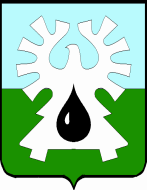 ГОРОДСКОЙ ОКРУГ УРАЙХанты-Мансийского автономного округа - Югрыадминистрация ГОРОДА УРАЙПОСТАНОВЛЕНИЕот __________________                                                                                                №_____На основании статьи 179 Бюджетного кодекса Российской Федерации, Федеральных законов от 06.10.2003 №131-ФЗ «Об общих принципах организации местного самоуправления в Российской Федерации», от 28.06.2014 №172-ФЗ «О стратегическом планировании в Российской Федерации», постановления администрации города Урай от 25.06.2019 №1524 «О муниципальных программах муниципального образования городской округ город Урай»:1. Внести изменения в муниципальную программу «Поддержка социально ориентированных некоммерческих организаций в городе Урай» на 2018-2030 годы, утвержденную постановлением администрации города Урай от 26.09.2017 №2761, согласно приложению.2. Опубликовать постановление в газете «Знамя» и разместить на официальном сайте органов местного самоуправления города Урай в информационно-телекоммуникационной сети «Интернет». 3. Контроль за выполнением постановления возложить на исполняющего обязанности первого заместителя главы города Урай Н.В.Емшанову.Глава города Урай 									Т.Р.ЗакирзяновПриложение к постановлениюадминистрации города Урайот______________ №_____Изменения в муниципальную программу «Поддержка социально ориентированных некоммерческих организаций в городе Урай» на 2018-2030 годы(далее – муниципальная программа)В паспорте муниципальной программы строку 11 изложить в следующей редакции:«».2. В таблице 2:1) строку 1 изложить в следующей редакции: «»;2) строку «Всего по муниципальной программе:»  изложить в следующей редакции:«»;3) строку «Прочие расходы» изложить в следующей редакции:«»;4) строку «Ответственный исполнитель (управление по развитию местного самоуправления администрации города Урай)» изложить в следующей редакции:«».3. Приложение 3 к муниципальной программе изложить в следующей редакции:«Приложение 3 к муниципальной программе «Поддержка социально ориентированных некоммерческих организаций в городе Урай» на 2018-2030 годыПубличная декларация о результатах реализации мероприятий муниципальной программы«Поддержка социально ориентированных некоммерческих организаций в городе Урай»на 2018-2030 годы».О внесении изменений в муниципальную программу «Поддержка социально ориентированных некоммерческихорганизаций в городе Урай» на 2018-2030 годы11.Параметры финансового обеспечения муниципальной программы1. Источник финансового обеспечения муниципальной программы: бюджет города Урай.2. Для реализации муниципальной программы всего необходимо:2018 год – 13 789,0 тыс. руб.;2019 год – 15 739,5 тыс. руб.;2020 год – 13 735,1 тыс. руб.;2021 год – 13 113,3 тыс. руб.;2022 год – 0,0 тыс. руб.;2023 год – 0,0 тыс. руб.;2024 год – 0,0 тыс. руб.;2025 год – 0,0 тыс. руб.;2026 год – 0,0 тыс. руб.;2027 год – 0,0 тыс. руб.;2028 год – 0,0 тыс. руб.;2029 год – 0,0 тыс. руб.;2030 год – 0,0 тыс. руб.1.Предоставление финансовой поддержки  социально ориентированным некоммерческим организациям, предоставляющим гражданам услуги (работы) в социальной сфере (1,2,3,4)управление по развитию местного самоуправления администрации города Урай, органы администрации города Урай (управление по физической культуре, спорту и туризму администрации города Урай, пресс-служба администрации города Урай)всего54 574,913789,015739,513735,111311,30,00,00,00,00,00,00,00,00,01.Предоставление финансовой поддержки  социально ориентированным некоммерческим организациям, предоставляющим гражданам услуги (работы) в социальной сфере (1,2,3,4)управление по развитию местного самоуправления администрации города Урай, органы администрации города Урай (управление по физической культуре, спорту и туризму администрации города Урай, пресс-служба администрации города Урай)федеральный бюджет0,00,00,00,00,00,00,00,00,00,00,00,00,00,01.Предоставление финансовой поддержки  социально ориентированным некоммерческим организациям, предоставляющим гражданам услуги (работы) в социальной сфере (1,2,3,4)управление по развитию местного самоуправления администрации города Урай, органы администрации города Урай (управление по физической культуре, спорту и туризму администрации города Урай, пресс-служба администрации города Урай)бюджет Ханты-Мансийского автономного округа-Югры0,00,00,00,00,00,00,00,00,00,00,00,00,00,01.Предоставление финансовой поддержки  социально ориентированным некоммерческим организациям, предоставляющим гражданам услуги (работы) в социальной сфере (1,2,3,4)управление по развитию местного самоуправления администрации города Урай, органы администрации города Урай (управление по физической культуре, спорту и туризму администрации города Урай, пресс-служба администрации города Урай)местный бюджет54 574,913789,015739,513735,111311,30,00,00,00,00,00,00,00,00,01.Предоставление финансовой поддержки  социально ориентированным некоммерческим организациям, предоставляющим гражданам услуги (работы) в социальной сфере (1,2,3,4)управление по развитию местного самоуправления администрации города Урай, органы администрации города Урай (управление по физической культуре, спорту и туризму администрации города Урай, пресс-служба администрации города Урай)иные источники финансирования0,00,00,00,00,00,00,00,00,00,00,00,00,00,0Всего по муниципальной программе:всего56376,913789,015739,513735,113113,30,00,00,00,00,00,00,00,00,0Всего по муниципальной программе:федеральный бюджет 0,00,00,00,00,00,00,00,00,00,00,00,00,00,0Всего по муниципальной программе:бюджет Ханты-Мансийского автономного округа-Югры0,00,00,00,00,00,00,00,00,00,00,00,00,00,0Всего по муниципальной программе:местный бюджет56376,913789,015739,513735,113113,30,00,00,00,00,00,00,00,00,0Всего по муниципальной программе:иные источники финансирования0,00,00,00,00,00,00,00,00,00,00,00,00,00,0Прочие расходывсего56 376,913789,015739,513735,113113,30,00,00,00,00,00,00,00,00,0Прочие расходыфедеральный бюджет 0,00,00,00,00,00,00,00,00,00,00,00,00,00,0Прочие расходыбюджет Ханты-Мансийского автономного округа-Югры0,00,00,00,00,00,00,00,00,00,00,00,00,00,0Прочие расходыместный бюджет56 376,913789,015739,513735,113113,30,00,00,00,00,00,00,00,00,0Прочие расходыиные источники финансирования0,00,00,00,00,00,00,00,00,00,00,00,00,00,0Ответственный исполнитель (управление по развитию местного самоуправления администрации города Урай)всего56376,913789,015739,513735,113113,30,00,00,00,00,00,00,00,00,0Ответственный исполнитель (управление по развитию местного самоуправления администрации города Урай)федеральный бюджет 0,00,00,00,00,00,00,00,00,00,00,00,00,00,0Ответственный исполнитель (управление по развитию местного самоуправления администрации города Урай)бюджет Ханты-Мансийского автономного округа-Югры0,00,00,00,00,00,00,00,00,00,00,00,00,00,0Ответственный исполнитель (управление по развитию местного самоуправления администрации города Урай)местный бюджет56376,913789,015739,513735,113113,30,00,00,00,00,00,00,00,00,0Ответственный исполнитель (управление по развитию местного самоуправления администрации города Урай)иные источники финансирования0,00,00,00,00,00,00,00,00,00,00,00,00,00,0№ п/пНаименование результатаЗначение результата(ед. измерения)Срок исполненияНаименование мероприятия (подпрограммы) муниципальной программы, направленного на достижение результатаОбъем финансирования мероприятия1234561.Доля средств бюджета города Урай, выделяемых негосударственным (немуниципальным) организациям, в том числе социально ориентированным некоммерческим организациям, в общем объеме средств бюджета города Урай, выделяемых на предоставление услуг (работ) в социальной сфере, потенциально возможных к передаче15% ежегодно2018 - 2030 годы1. Предоставление финансовой поддержки социально ориентированным некоммерческим организациям, предоставляющим гражданам услуги (работы) в социальной сфере56 376,9тыс. рублей2.Количество публикаций о деятельности социально ориентированных некоммерческих организаций, благотворительной деятельности и добровольчестве на официальном сайте органов местного самоуправления города Урайне менее 93 шт.2030 год1. Предоставление финансовой поддержки социально ориентированным некоммерческим организациям, предоставляющим гражданам услуги (работы) в социальной сфере56 376,9тыс. рублей3.Доля населения города Урай, ежегодно участвующего в мероприятиях, проводимых социально ориентированными некоммерческими организациями24,0%2030 год1. Предоставление финансовой поддержки социально ориентированным некоммерческим организациям, предоставляющим гражданам услуги (работы) в социальной сфере56 376,9тыс. рублей4.Удельный вес некоммерческих организаций, оказывающих услуги в социальной сфере, от общего количества учреждений, оказывающих услуги в социальной сфере всех форм собственности35,1%2030 год1. Предоставление финансовой поддержки социально ориентированным некоммерческим организациям, предоставляющим гражданам услуги (работы) в социальной сфере56 376,9тыс. рублей5.Средний размер предоставляемой льготы социально ориентированным некоммерческим организациям при предоставлении недвижимого имущества во владение и (или) пользование100%ежегодно2018 - 2030 годы2. Предоставление имущественной поддержки социально ориентированным некоммерческим организациямбез финансирования6.Количество социально значимых проектов социально ориентированных некоммерческих организаций, получивших поддержку из бюджета города Урай10 проектов2030 год 3.Проведение конкурсов проектов среди социально ориентированных некоммерческих организаций1 802,0 тыс.рублей